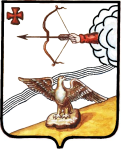 АДМИНИСТРАЦИЯ ОРЛОВСКОГО РАЙОНАКИРОВСКОЙ ОБЛАСТИПОСТАНОВЛЕНИЕ27.10.2017                                                                                               № 742г. ОрловО внесении изменений в постановление администрации Орловского района Кировской области от 20.02.2015 №99В соответствии с постановлением Правительства Кировской области от 26.01.2017 № 42/46 «О внесении изменений в постановление Правительства Кировской области от 31.07.2014 № 273/526» администрация Орловского района ПОСТАНОВЛЯЕТ:1. Внести изменения в постановление администрации Орловского района  Кировской области от 20.02.2015 N 99 "О Порядке использования бюджетных ассигнований резервного фонда администрации Орловского района»:1.1. В пункте 5 слова «при условии софинансирования из местного бюджета в размере не менее 10%» заменить словами «в форме субсидий бюджету поселения из районного бюджета при условии софинансирования из бюджета  поселения в размере не менее 10%».1.2. Пункт 6 изложить в следующей редакции:Органы местного самоуправления городского и сельского поселений района в течение десяти рабочих дней со дня возникновения ЧС, за исключением ЧС, связанных с прохождением весеннего половодья, могут направить в администрацию Орловского района обращение о выделении бюджетных ассигнований из резервного фонда администрации Орловского района (далее - обращение) и документы, обосновывающие необходимость выделения бюджетных ассигнований из резервного фонда администрации Орловского района  (далее - документы). При возникновении ЧС, связанных с прохождением весеннего половодья, обращение и документы могут быть направлены в администрацию Орловского района  указанными органами власти в течение тридцати рабочих дней со дня возникновения ЧС.В обращении указываются дата возникновения ЧС, обстоятельства, послужившие причиной возникновения ЧС, основания отнесения сложившейся ситуации к чрезвычайной, размер нанесенного в результате ЧС ущерба и объем запрашиваемых из резервного фонда администрации Орловского района бюджетных ассигнований, а также объем средств местного бюджета, выделяемых на финансовое обеспечение мер по ликвидации ЧС".1.3. В пункте 8:Абзацы с первого по шестой изложить в следующей редакции:"8. В случае, предусмотренном подпунктом 2.5 настоящего Порядка, единовременная социальная выплата предоставляется:гражданам, являющимся собственниками жилых помещений, поврежденных (разрушенных) в результате ЧС, полностью утратившим свое имущество;гражданам, проживавшим до ЧС, связанной с возникновением пожара, в поврежденном (разрушенном) жилом помещении, полностью утратившим свое имущество.Единовременная социальная выплата производится независимо от страховых выплат, осуществляемых им страховщиками по заключенным договорам страхования.Размер единовременной социальной выплаты составляет 2,0 тысячи рублей на человека.Единовременная социальная выплата не предоставляется, если причиной пожара стало неосторожное обращение с огнем гражданина, являющегося собственником жилого помещения, поврежденного (разрушенного) в результате пожара, или проживавшего до ЧС, связанной с возникновением пожара, в поврежденном (разрушенном) жилом помещении (далее - причастное к пожару лицо), при условии, что отсутствуют другие собственники жилого помещения, поврежденного (разрушенного) в результате пожара, или в поврежденном (разрушенном) жилом помещении до момента пожара больше никто, кроме причастного к пожару лица, не проживал. В случае если помимо причастного к пожару лица имеются другие собственники жилого помещения, поврежденного (разрушенного) в результате пожара, или в поврежденном (разрушенном) жилом помещении до момента пожара помимо причастного к пожару лица проживали другие граждане, единовременная социальная выплата предоставляется им в соответствии с требованиями, установленными настоящим пунктом, за исключением причастного к пожару лица.".1.4.  В подпункте 8.1.4 слова "в подпунктах 7.2.2, 7.2.3" заменить словами "в подпункте 7.2.2".1.5. В пункте 13:1.5.1. В абзаце втором слова "отчет о расходовании бюджетных ассигнований резервного фонда администрации Орловского района" заменить словами "отчет о расходовании бюджетных ассигнований резервного фонда администрации Орловского района  с приложением фотоматериалов".1.5.2. Абзац третий после слов "на которые выделены бюджетные ассигнования из резервного фонда администрации Орловского района," дополнить словами "за исключением мероприятий, предусмотренных подпунктом 4.5,", после слов "на счет подрядчиков" дополнить словами ", с приложением фотоматериалов".1.6. Абзац пятый и шестой  пункта 14 исключить.1.7. Внести изменение в приложение N 8 к Порядку, исключив после слов "члены моей семьи утратили полностью" слово "(частично)".1.8.  Приложение N 10 к Порядку изложить в новой редакции согласно приложению.2. Опубликовать постановление в Информационном бюллетене органов местного самоуправления муниципального образования Орловский муниципальный район Кировской области.3. Контроль за выполнением постановления оставляю за собой.И.о. главы администрацииОрловского района                      А.Г.БисеровПриложениеПриложение N 10к Порядку                                   УТВЕРЖДАЮ                                   Глава администрации                                   ____________________________                                   (наименование муниципального образования                                          области, подпись, Ф.И.О.)                                   "____" ___________________ 20___ г.                                                     М.П.СВОДНЫЕ ДАННЫЕо количестве граждан, нуждающихся в предоставленииединовременной социальной выплаты, и необходимыхбюджетных ассигнованияхРуководительфинансового органа _________________________________________ ______________                   (наименование муниципального образования)   (подпись,                                                                Ф.И.О.)Наименование муниципального образованияЕдиновременная социальная выплата в связи с утратой имуществаЕдиновременная социальная выплата в связи с утратой имуществаНаименование муниципального образованияКоличество гражданНеобходимые бюджетные ассигнования (тыс. рублей)